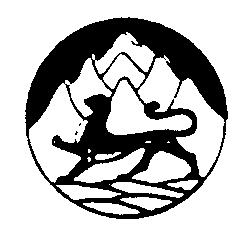 АДМИНИСТРАЦИЯ МЕСТНОГО САМОУПРАВЛЕНИЯАЛАГИРСКОГО РАЙОНАРЕСПУБЛИКИ СЕВЕРНАЯ ОСЕТИЯ – АЛАНИЯП О С Т А Н О В Л Е Н И Е    от « 17  »  мая  2019 года                                                                      №  584   г. АлагирО внесении изменений в перечень   муниципального имущества, находящегося в собственности МО Алагирский район и свободного от правтретьих лиц (за исключением имущественных прав субъектов малого исреднего предпринимательства), предназначенного для предоставления  во владение и (или) в пользование на долгосрочной основе субъектам малого и среднего, предпринимательства образующим инфраструктуру поддержки субъектов малого и среднего предпринимательства, утвержденный постановлением АМС Алагирского района  от 10.09.2018г. № 949   В соответствии с федеральными законами от 6 октября 2003 года № 131-ФЗ «Об общих принципах организации местного самоуправления в Российской Федерации», от 26 июля 2006 года  № 209-ФЗ «О развитии малого и среднего предпринимательства в Российской Федерации»,  Постановлением АМСУ Алагирского района  от 07.08.2018 г. № 813 «Об утверждении порядка формирования, ведения, ежегодного дополнения  и опубликования Перечня  муниципального имущества, свободного от прав третьих лиц, предназначенного для предоставления во владение и (или) пользование субъектам малого и среднего предпринимательства и организациям, образующим инфраструктуру поддержки субъектов малого и среднего предпринимательства» администрация местного самоуправления Алагирского района   п о с т а н о в л я е т:Внести изменения в перечень   муниципального имущества, находящегося в собственности МО Алагирский район и свободного от прав третьих лиц (за исключением имущественных прав субъектов малого и среднего предпринимательства), предназначенного для предоставления  во владение и (или) в пользование на долгосрочной основе субъектам малого и среднего, предпринимательства образующим инфраструктуру поддержки субъектов малого и среднего предпринимательства, утвержденный постановлением АМС Алагирского района  от 10.09.2018г. № 949, дополнив его строками  10, 11, 12, 13, 14, 15, 16, 17 следующего содержания:   2. Настоящее постановление вступает в силу после его официального опубликования на официальном сайте АМСУ Алагирского района    www.алаг-ир.ru.           3. Контроль за выполнением настоящего постановления возложить на 1-го заместителя главы АМСУ Алагирского района Гозюмова Р.Ч.     Глава администрации                                                               А.А.Бутаев        Исп.  Р.М. Кайтукова10Земельный участок из земель промышленности, транспорта, связи…….РСО-Алания, Алагирский район, п.Рамоново, участок № 1615:07:0010101: 465Для обьектов придорожного сервиса  334511Земельный участок из земель промышленности, транспорта, связи…….РСО-Алания, Алагирский район, п.Рамоново, участок № 1315:07:0010101: 462Для обьектов придорожного сервиса  50012Земельный участок из земель промышленности, транспорта, связи…….РСО-Алания, Алагирский район, п.Рамоново, участок № 615:07:0010101: 469Для обьектов придорожного сервиса  100013Земельный участок из земель промышленности, транспорта, связи…….РСО-Алания, Алагирский район, п.Рамоново, участок № 515:07:0010101: 459Для обьектов придорожного сервиса  50014Земельный участок из земель промышленности, транспорта, связи…….РСО-Алания, Алагирский район, п.Рамоново, участок № 415:07:0010101: 474Для обьектов придорожного сервиса  50015Земельный участок из земель промышленности, транспорта, связи…….РСО-Алания, Алагирский район, п.Рамоново, участок № 315:07:0010101: 467Для обьектов придорожного сервиса  50016Земельный участок из земель промышленности, транспорта, связи…….РСО-Алания, Алагирский район, п.Рамоново, участок № 1215:07:0010101: 466Для обьектов придорожного сервиса  50017Земельный участок из земель промышленности, транспорта, связи…….РСО-Алания, Алагирский район, п.Рамоново, участок № 1115:07:0010101: 463Для обьектов придорожного сервиса  500